Mary Dean Avenue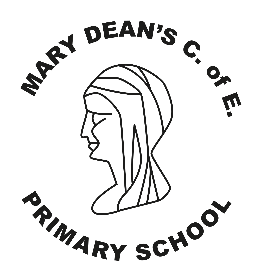 Tamerton FoliotPlymouth                                                                                               PL5 4LS01752 773521	Head Teacher: Mrs Tracey Jones B.Ed (Hons) NPQH      	office@marydeans.plymouth.sch.uk_______________________________________________________________________________________________4th October 2018Dear Parents, We would like to invite you to attend our Reading Workshops on Monday 8th October and Thursday 11th October. On Monday 8th October there will be a short presentation in the hall by Mrs Butchers at 3:30pm to talk about how we teach reading in school and the importance of reading.  This will be followed by either a phonics workshop by Mrs Baker/Mrs Wilson in the hall or a reading comprehension workshop by Mrs Brown/Mrs Butchers in Mrs Brown’s classroom. A crèche will be available in Mrs Doves’s room on Monday for school aged children.On Thursday 11th October you will be able to come and see reading and phonics in action around the school by signing up for any of the workshops below. We hope the event will support parents in the teaching of reading at home by finding out about reading in school. If you are interested in attending, please complete the form overleaf and return it to school by Friday 5th October. Yours sincerely,Mrs T JonesHead Teacher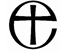 Please return if attending either of the workshopsI would like to attend the phonics/reading workshop on Monday 8th October at 3:30I will attend the following after the initial meeting in the hall (please tick 1): Phonics ___Reading comprehension ____ Thursday 11th October reading and phonics sessions in action.  Sessions are 20 minutes, unless otherwise stated.  Please tick those you wish to attendNameActivity (phase 4 phonics, guided reading, whole class reading)LocationTimeTick if attendingPreschoolPhase 1 phonicsPreschool 10.00Mrs LennoxPhase 2 phonicsReception10:40Mrs BoroskyPhase 2 phonicsReception10:40Mrs DovePhase 4 phonicsClassroom 10:20Mrs GillPhase 3 phonicsClassroom10:00Miss ReesGuided reading (SATs prep)Hut10:20Mrs Ketley Whole class readingClassroom10:20Mrs ButchersWhole class reading Classroom10:20Miss HorwellGroup guided readingLKS2 library10:00Mrs BrownGuided readingClassroom9:15Mrs BoneGroup readingY69:30-10:00Mr CozensWhole class readingClassroom9:10-9:40Mrs ElliottGroup readingY69:30-10:00